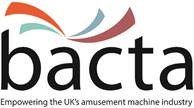 Dear XXX, Invitation to Bacta Parliamentary Reception Sponsored by Emma Lewell-Buck MP Wednesday 24th November 2021, 6:30pm-9:30pm Churchill Room, House of Commons As my local MP, I wish to invite you to Bacta’s Parliamentary Reception, on Wednesday 24th November. As the [Insert Job Title] of [Insert Business Name, postcode], I would be delighted to meet with you at this event held to celebrate the industry I operate in. For background, I am a member of bacta - the trade association for the amusement machine industry and its supply chain. We have around 500 members comprising the owners and operators of Family Entertainment Centres (FECs) at the seaside, high street Adult Gaming Centres (arcades), companies that hire machines to pubs and clubs as well as the manufacturers and distributors of all types of amusement machines. [insert background to your business] [insert how Covid-19 has affected your business] Despite these adversities, I am looking forward to celebrating the importance of the supply chain and the fun our machines bring to pubs and clubs. As a local supply chain business in your constituency, it would be great to meet you on the 24th November to discuss what we do and how Covid-19 has impacted business in the local area. There will be a number of arcade machines at the event which will be great fun to play on and will give you an idea of the type of machines we supply! If you are able to attend, please RSVP to lewis.klein@interelgroup.com   We look forward to seeing you at what is sure to be great night.  Yours sincerely,  [Member Name] [Job Title] [FEC Name] [Postcode] 